2сентября в самом маленьком городе России Чекалине (Суворовский район), проходил туристический арт- фестиваль «Пере-Движение» . Для гостей и участников фестиваля само место было выбрано впечатляющее, излучина реки Оки с красивейшими пейзажами. Подворье малых исторических городов представляла Епифань. Работники «Епифанского центра культуры и досуга» предлагали продегустировать блюда казачьей кухни. Это уха ,жаренная рыба, выпечка ,блины, компот из сухофруктов , Епифанские пряники от казаков. В зоне мастер классов Лариса Мордочкина предлагала изготовление обрядовых кукол .Вызвало большой интерес выставка «Мыло ручной работы» Веры Поповой и работы Олеси Журиной в технике пейп-арт. » Художественная выставка «Епифань сокровенная» была представлена картинамиСергея Кусакина. На сцене фестиваля для гостей и участников пели фольклорные коллективы, звучали бардовские песни .В марафоне творческих коллективов приняла участие группа «Муравушка».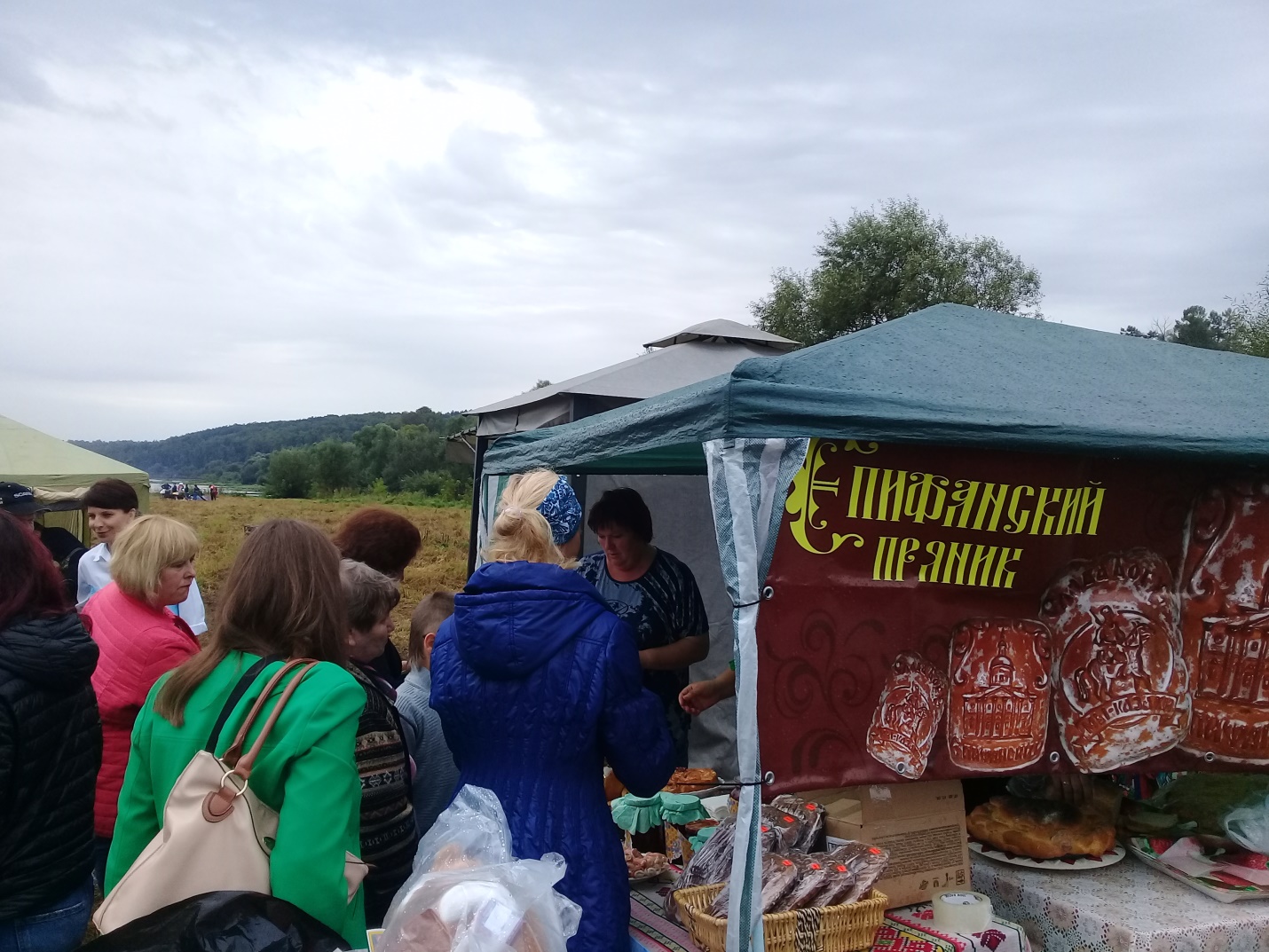 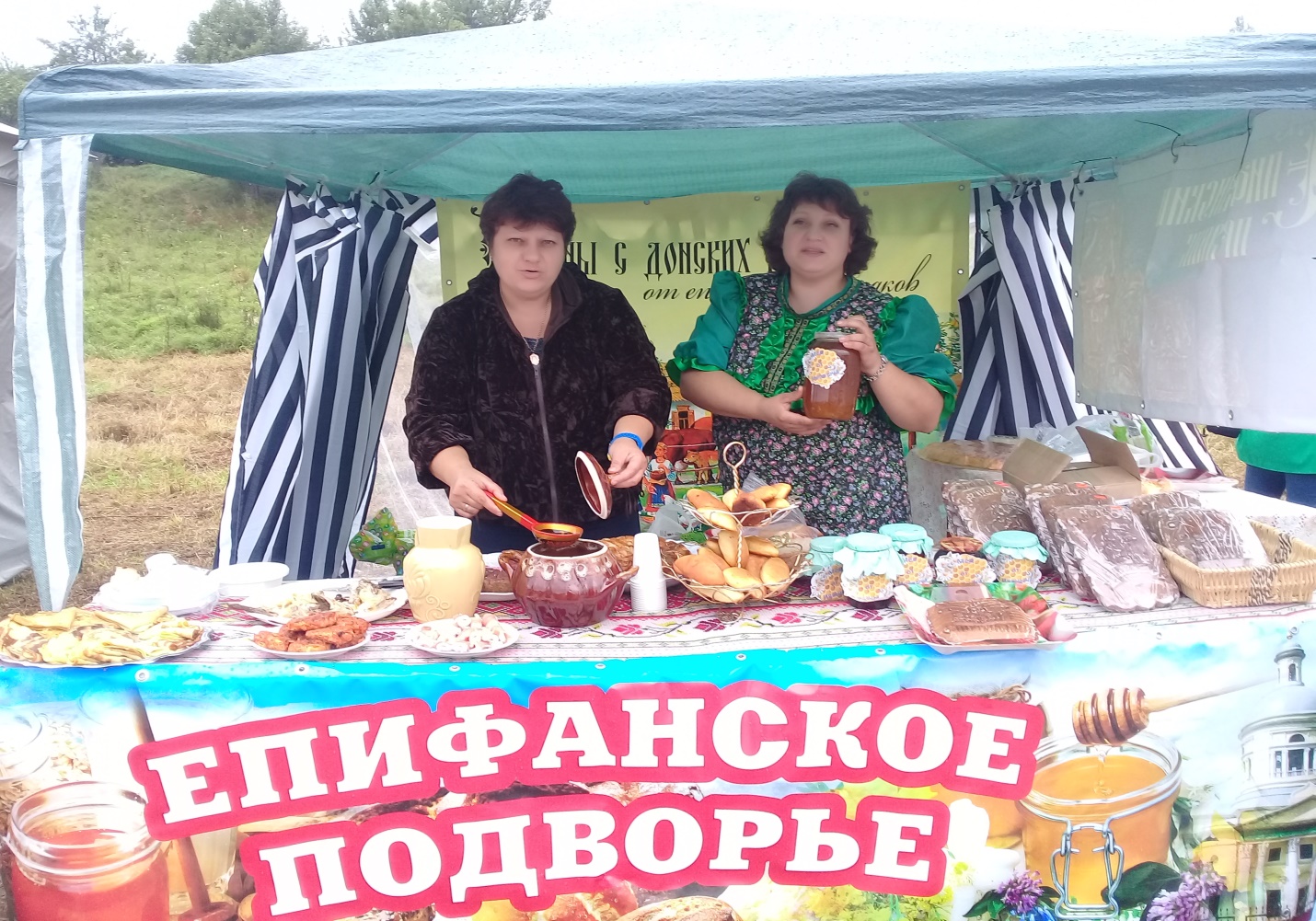 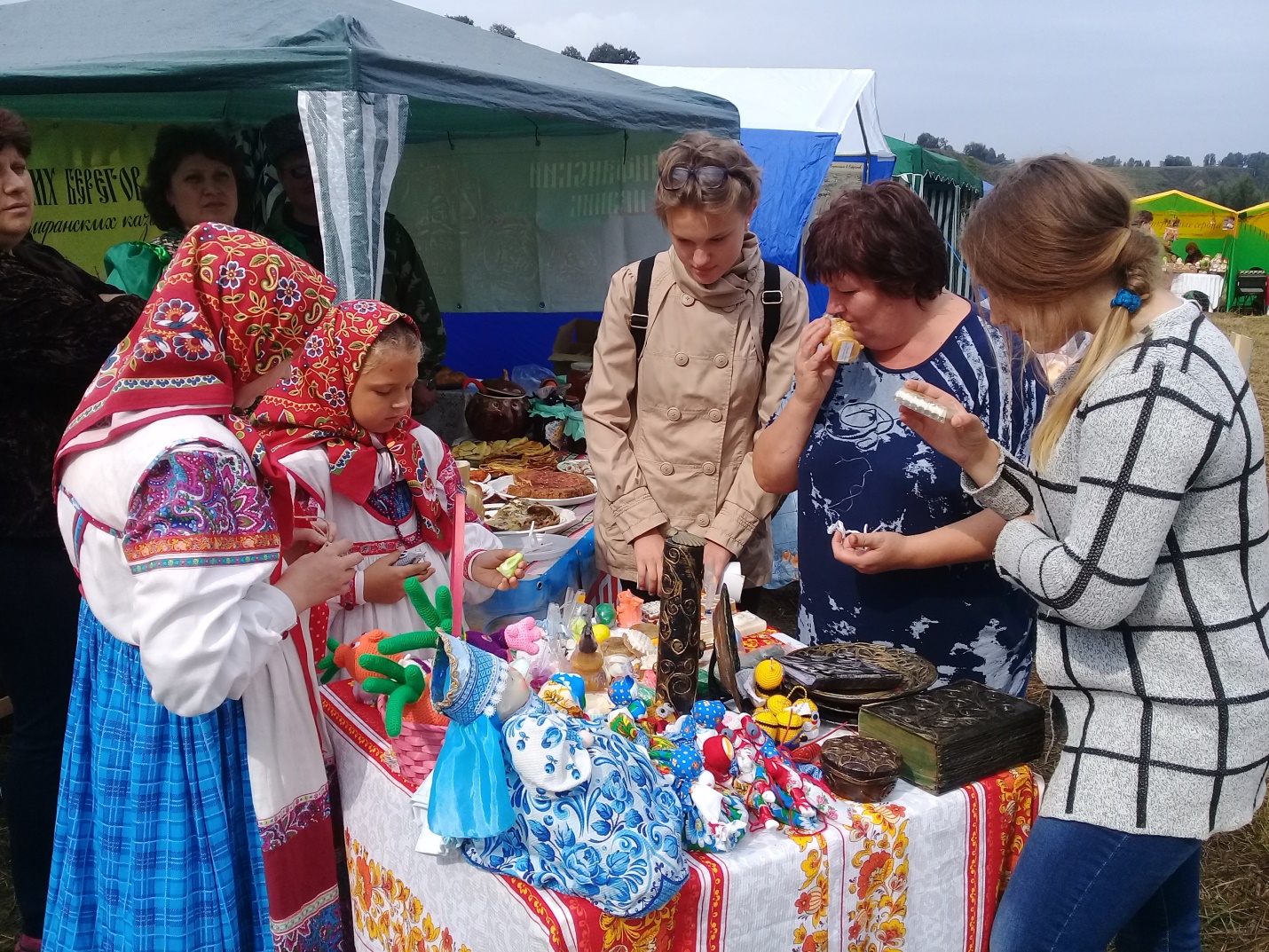 